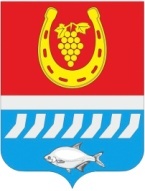 СОБРАНИЕ ДЕПУТАТОВ ЦИМЛЯНСКОГО РАЙОНАРЕШЕНИЕОб утверждении перечня имущества, предлагаемого к передаче из муниципальной собственности муниципального образования «Цимлянский район» в муниципальную собственностьмуниципального образования «Красноярское сельское поселение»На основании поступившего заявления муниципального образования «Красноярское сельское поселение» от 06.12.2021 № 102/15/749, в соответствии с Федеральным законом от 06.10.2003 № 131-ФЗ «Об общих принципах организации местного самоуправления в Российской Федерации», пунктом 3 статьи 62 Устава муниципального образования «Цимлянский район», Собрание депутатов Цимлянского районаРЕШИЛО:1. Утвердить перечень муниципального имущества, предлагаемого к передаче из муниципальной собственности муниципального образования «Цимлянский район», в собственность муниципального образования «Красноярское сельское поселение», согласно приложению.2. Настоящее решение вступает в силу с момента его официального опубликования.3. Контроль за исполнением решения возложить на комиссию по бюджету, налогам и собственности Собрания депутатов Цимлянского района. Председатель Собрания депутатов – глава Цимлянского района                                                               Л.П. ПерфиловаПриложение к решениюСобрания депутатов Цимлянского районаот 10.02.2022 № 67ПЕРЕЧЕНЬмуниципального имущества, предлагаемого к передаче из муниципальной собственности муниципального образования «Цимлянский район» в муниципальную собственность муниципального образования«Красноярское сельское поселение»Председатель Собрания депутатов – глава Цимлянского района                                                               Л.П. Перфилова10.02.2022№ 67г. Цимлянск№ 
п/пНаименование и характеристики передаваемого имущества1½ доля в праве собственности на земельный участок, площадью 1752 кв.м., расположенный по адресу: Ростовская область, г. Цимлянск, ул. Победы, кадастровый номер 61:41:0010506:131, инвентарный номер 10855000014